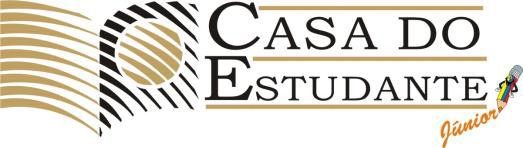 LISTA DE MATERIAL 4º ANO 1 apontador 1 borracha 1 lápis de escrever 1 estojo 3 cadernos grandes com 48 folhas(capa dura- sem arame) para as disciplinas de História ,Geografia , Ciências caderno grande de Matemática 96 folhas ( capa dura) – sem arame 1 caderno grande de Português 96 folhas (capa dura) – sem arame 1 calculadora simples 1 caixa de caneta hidrocor com 12 cores (grande) 1 cola de 90g 1 caixa com 24 lápis de cor 2 pastas de elástico 1 tesoura sem ponta com o nome gravado 1 régua de 30cm rígida1 caneta marca texto canetas esferográficas (cores variadas) 1 corretivo de fita1 agenda escolar (tamanho 134mm x 190mm, com uma página para cada dia) 1 copo plástico ou squeeze 1 dicionário da Língua Portuguesa (Aurélio) 5 folhas de EVA rosa1 jogo de esquadros1 pacote de chamequinho – cor amarela1 transferidor2 potes de tinta guache amarela1 vidro de anilina amarela1 vidro de purpurina amarela5 folhas de cartolina rosaIMPORTANTE: Todo material deverá ser etiquetado com o nome do aluno. O uniforme deverá ser identificado com o nome do aluno.